 الجمهورية الجزائرية  الديمقراطية الشعبيةمديرية التربية لولاية تلمسان  السنة الدراسية: 2018/2019     	  ثانوية الشهيد سعيد مسعود                                                                                       المستوى :1 ج. م. أداب 	       مادة الرياضياتواجب منزلي رقم 2الاسم :	...................................	اللقب : ................................  القسم: ..............     النقطة:ملاحظة: *على التلميذ الاجابة في الجزء المخصص لكل سؤال فقط و تجنب الكتابة بالقلم الأحمر.           *تقبل الاجابات الواضحة و الصحيحة فقط..لتكن الدالة المعرفة كالآتي:   و بجدول تغيراتها الموالي:              أ-عين مجموعة تعريف الدالة ................................................................................................ب-احسب صورة كل من و . ...........................................................................................................................................................................................................................................................................................................................................................ج-احسب سابقة العدد بالدالة.................................................................................................................................................................................................................................................................................د-استنتج اتجاه تغير الدالة على المجال :........................................................................................................................................................................................................................................................................................................................................................................................................................................................................................................................................ه- عين القيم الحدية  الدالة ؟............................................................................................................................................................................................................................................................................................................................................................................................................................................................................................................................... الشكل المقابل هو المنحنى البياني للدالة .بقراءة بيانية أجب على الأسئلة التاليةاقلب الصفحة.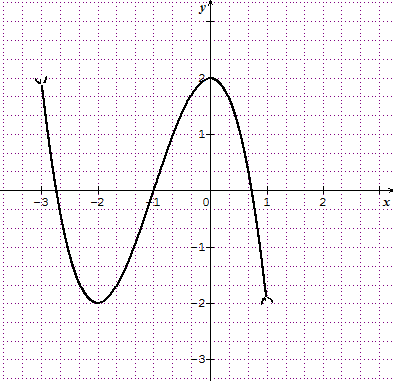 عين مجموعة تعريف الدالة .................................................ب-احسب صورة كل من و . ....................................................................................................................................ج- احسب سابقة العدد بالدالة.................................د- استنتج اتجاه تغير الدالة..........................................................................................................................................................................................................................................................................................................................................................................................................................................................................................................................- أرسم في نفس المعلم المقابل  منحنيي الدالتين و  المعرفتين علىكمايلي :  و  جدول القيم المساعدة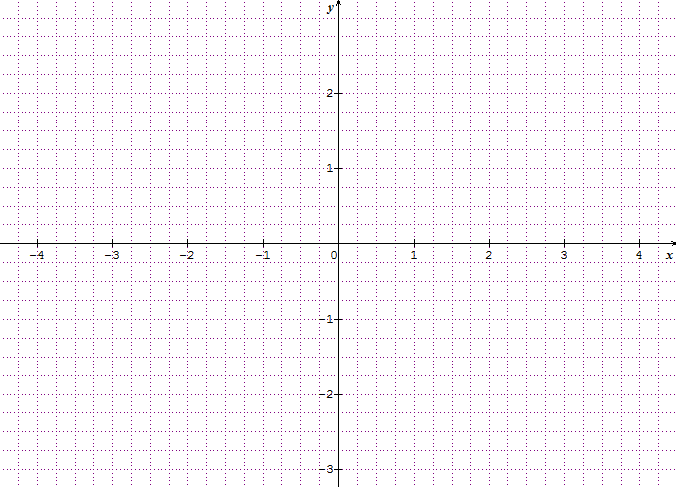          - عين نقطة تقاطع المنحنيين و .	……………………………………………………                        ……………………………………………………                               انتهى..         المحاولة و لو خاطئة مُفيدة و تزيد الثقة بالنفس و تطور التفكير الرياضياتي فلا تكن من الفاشلين و خذ قلمك ورقتك وكن متميزاxx